Aláírást követően kérjük 5 munkanapon belül 3 eredeti példányban megküldeni a területileg illetékes kereskedelmi és iparkamaránakTanuló-ELŐszerződésamely létrejött az 1. pontban megnevezett gyakorlati képzést szervező szervezet (a továbbiakban: Szervezet) és tanuló 
(a továbbiakban: Tanuló), vagy a tizennégy év alatti tanuló esetében a törvényes képviselő (a továbbiakban: Törvényes képviselő) között (Szervezet és Tanuló/Törvényes képviselő a továbbiakban együtt: Felek) az alábbi feltételekkel. Felek a jelen tanuló-előszerződés (a továbbiakban: tanuló-előszerződés) aláírásával arra vállalnak kötelezettséget, hogy a szakképzésről szóló 2011. évi CLXXXVII. törvény (a továbbiakban: Szt.) előírásai szerint – az Szt. 26. § (1) bekezdésében foglaltak figyelembevételével – gyakorlati képzés céljából tanulószerződést kötnek. 1. A Szervezet és a Tanuló adatai 2. A Tanuló jelenleg a(z)   általános iskolai      szakgimnáziumi      szakközépiskolai      szakiskolai  gimnáziumi képzésben folytat tanulmányokat.3. Gyakorlati képzés tervezett kezdete a Szervezetnél: 20. . .4. Felek ismerik a tanulószerződés és a tanuló-előszerződés megkötésének jogszabályban rögzített feltételeit és korlátait, beleértve azt is, hogy a Tanuló addig más gyakorlati képzést szervező szervezettel sem másik tanuló-előszerződést, sem tanulószerződést nem köthet, amíg a jelenlegi tanuló-előszerződés meg nem szűnik.5. Jelen megkötött tanuló-előszerződést, valamint annak esetleges módosítását a Szervezet megküldi a területileg illetékes kereskedelmi és iparkamara (a továbbiakban: Kamara) részére nyilvántartás céljából. 6. Jelen tanuló-előszerződés és annak esetleges módosítása a Felek által történő aláírás napján lép hatályba. A tanuló-előszerződés a tanulószerződés megkötésekor, valamint – amennyiben nem került sor tanulószerződés megkötésére – az Szt. 49. § (1) bekezdés b)-h) pontja szerinti esetekben szűnik meg. A Szervezet a tanuló-előszerződés megszűnésével egyidejűleg értesíti a Kamarát a tanuló-előszerződés megszűnéséről. 7.  Kiskorú tanuló esetén a tanuló-előszerződés megkötéséhez, módosításához, a tanuló részéről történő felmondásához be kell szerezni a szülő (törvényes képviselő) írásbeli hozzájárulását is. A tizennégy év alatti tanuló esetében a tanuló-előszerződést a szülő (törvényes képviselő) köti meg. Jelen tanuló- előszerződést a Felek csak közös megegyezéssel módosíthatják.8. Jelen tanuló-előszerződésben nem szabályozott kérdésekben a gazdasági kamarákról szóló 1999. évi CXXI. törvényt, a nemzeti köznevelésről szóló 2011. évi CXC. törvény, az Szt.-t, a munka törvénykönyvéről szóló 2012. évi I. törvényt, a Polgári Törvénykönyvről szóló 2013. évi V. törvény megbízási szerződésre vonatkozó rendelkezéseit kell alkalmazni. Felek jelen tanuló-előszerződést, mint akaratukkal mindenben egyezőt a mai napon aláírták.Dátum: 20. . .Jelen tanuló-előszerződést kapják:1./ Szervezet						3./ Kamara2./ Tanuló és törvényes képviselője 				Kamara tölti ki!ISZIIR nyilvántartási szám: .................................................                      	Iktatószám:............................................................Tanuló ISZIIR azonosítója: …………………………….…	Iktatás időpontja: …………………………….....Szervezet Adószám: --Név: 	…...........................................................................	...............................................................................Székhely: 	………..…..........................................	..…………………………………….……...…...Törvényes képviselőjének neve: ……………………………………………….………….…..KépzőhelyNév: ……………………………………………………….Cím:  …………………………………………………………………………………………………………….Kapcsolattartó: ……………………………………………Tel.sz.:            …………………………………………….   A képzőhely gyakorlati képzéssel foglalkozhat a következő határozat, illetve tanúsítvány alapján: ……………………TanulóOktatási azonosító:  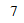 Név: 	...................................................................Születési név: 	...................................................................Születési hely: 	...................................................................Születési idő: 	Anyja születési neve: ………....................................................Lakcím:	..............................................…………………........................................................................tel.: .......................... e-mail: ……...…..…..@..........................Törvényes képviselő (szülő vagy gyám)* * kitöltése csak 18. év alatti tanulóknál kötelező  név:	............................................................  lakcím:	........................................................................................................................................tel.: .......................... e-mail: ……...…..…..@...................______________________________________________________________________________Szervezet
P.H.Tanuló(csak 14 éven felül)Tanuló törv. képviselője